DATOS SOLICITADOS PARA FICHAS DE TRÁMITES/SERVICIOS MUNICIPALESFICHA DE TRÁMITE O SERVICIOFICHA DE TRÁMITE O SERVICIOFICHA DE TRÁMITE O SERVICIOFICHA DE TRÁMITE O SERVICIOFICHA DE TRÁMITE O SERVICIOFICHA DE TRÁMITE O SERVICIOFICHA DE TRÁMITE O SERVICIOFICHA DE TRÁMITE O SERVICIODependencia o EntidadDependencia o EntidadJunta de Agua Potable, Drenaje, Alcantarillado y Saneamiento del Municipio de Irapuato, Gto.Junta de Agua Potable, Drenaje, Alcantarillado y Saneamiento del Municipio de Irapuato, Gto.Junta de Agua Potable, Drenaje, Alcantarillado y Saneamiento del Municipio de Irapuato, Gto.Junta de Agua Potable, Drenaje, Alcantarillado y Saneamiento del Municipio de Irapuato, Gto.Junta de Agua Potable, Drenaje, Alcantarillado y Saneamiento del Municipio de Irapuato, Gto.Junta de Agua Potable, Drenaje, Alcantarillado y Saneamiento del Municipio de Irapuato, Gto.Nombre de la Unidad AdministrativaNombre de la Unidad AdministrativaGerencia de Comercialización / Dirección de Atención a UsuariosGerencia de Comercialización / Dirección de Atención a UsuariosGerencia de Comercialización / Dirección de Atención a UsuariosGerencia de Comercialización / Dirección de Atención a UsuariosGerencia de Comercialización / Dirección de Atención a UsuariosGerencia de Comercialización / Dirección de Atención a UsuariosNombre del Trámite o ServicioNombre del Trámite o ServicioNombre del Trámite o ServicioNombre del Trámite o ServicioClaveClaveFecha de RegistroFecha de RegistroRiego por hectáreaRiego por hectáreaRiego por hectáreaRiego por hectáreaMS-IRA-JA-20MS-IRA-JA-2031/01/201831/01/2018Objetivo del Trámite o ServicioObjetivo del Trámite o ServicioObjetivo del Trámite o ServicioObjetivo del Trámite o ServicioObjetivo del Trámite o ServicioObjetivo del Trámite o ServicioObjetivo del Trámite o ServicioObjetivo del Trámite o ServicioProporcionar el servicio de agua tratada de riego por hectárea a los agricultoresProporcionar el servicio de agua tratada de riego por hectárea a los agricultoresProporcionar el servicio de agua tratada de riego por hectárea a los agricultoresProporcionar el servicio de agua tratada de riego por hectárea a los agricultoresProporcionar el servicio de agua tratada de riego por hectárea a los agricultoresProporcionar el servicio de agua tratada de riego por hectárea a los agricultoresProporcionar el servicio de agua tratada de riego por hectárea a los agricultoresProporcionar el servicio de agua tratada de riego por hectárea a los agricultoresUsuariosUsuariosUsuariosUsuariosUsuariosUsuariosUsuariosUsuariosAgricultores de las Comunidades del Carmen, La Purísima, La Sonaja y San MiguelitoAgricultores de las Comunidades del Carmen, La Purísima, La Sonaja y San MiguelitoAgricultores de las Comunidades del Carmen, La Purísima, La Sonaja y San MiguelitoAgricultores de las Comunidades del Carmen, La Purísima, La Sonaja y San MiguelitoAgricultores de las Comunidades del Carmen, La Purísima, La Sonaja y San MiguelitoAgricultores de las Comunidades del Carmen, La Purísima, La Sonaja y San MiguelitoAgricultores de las Comunidades del Carmen, La Purísima, La Sonaja y San MiguelitoAgricultores de las Comunidades del Carmen, La Purísima, La Sonaja y San MiguelitoDocumento que se ObtieneDocumento que se ObtieneCostoCostoTiempo de RespuestaTiempo de RespuestaVigencia del ServicioVigencia del ServicioRecibo de pagoRecibo de pago$ 412.93 riego/ hectárea  en caso de ser usuarios no domésticos se agrega I.V.A$ 412.93 riego/ hectárea  en caso de ser usuarios no domésticos se agrega I.V.A5 días natural5 días naturalÚnicaÚnicaLUGAR DONDE SE REALIZALUGAR DONDE SE REALIZALUGAR DONDE SE REALIZALUGAR DONDE SE REALIZALUGAR DONDE SE REALIZALUGAR DONDE SE REALIZALUGAR DONDE SE REALIZALUGAR DONDE SE REALIZAOficina ReceptoraOficina ReceptoraOficinas GeneralesOficinas GeneralesOficinas GeneralesOficinas GeneralesOficinas GeneralesOficinas GeneralesDomicilioDomicilioProlongación Juan José Torres Landa # 1720, Colonia Independencia C.P. 36569Prolongación Juan José Torres Landa # 1720, Colonia Independencia C.P. 36569MunicipioMunicipioIrapuato, Gto.Irapuato, Gto.TeléfonoTeléfono01 (462) 60 6 91 00 ext. 160 y 186.01 (462) 60 6 91 00 ext. 160 y 186.FaxFaxNo aplica.No aplica.HorarioHorarioLunes a Viernes de 8:00 a.m. a 3:30 p.m.Lunes a Viernes de 8:00 a.m. a 3:30 p.m.Correo ElectrónicoCorreo Electrónicoatenciondeusuarios@japami.gob.mxatenciondeusuarios@japami.gob.mxOficina ResultoraOficina ResultoraOficinas GeneralesOficinas GeneralesOficinas GeneralesOficinas GeneralesOficinas GeneralesOficinas GeneralesOficina ReceptoraOficina ReceptoraOficinas Los ReyesOficinas Los ReyesOficinas Los ReyesOficinas Los ReyesOficinas Los ReyesDomicilioDomicilioBlvd. Los Reyes #415, Col. Los ReyesBlvd. Los Reyes #415, Col. Los ReyesMunicipioMunicipioIrapuato, Gto.TeléfonoTeléfono01 (462) 62 7 01 9701 (462) 62 7 01 97FaxFaxNo aplica.HorarioHorarioLunes a Viernes de 8:00 a.m. a 3:30 p.m.Lunes a Viernes de 8:00 a.m. a 3:30 p.m.Correo ElectrónicoCorreo Electrónicoatenciondeusuarios@japami.gob.mxOficina ResultoraOficina ResultoraOficinas Los ReyesOficinas Los ReyesOficinas Los ReyesOficinas Los ReyesOficinas Los ReyesOficina ReceptoraOficina ReceptoraCentro de GobiernoCentro de GobiernoCentro de GobiernoCentro de GobiernoCentro de GobiernoDomicilioDomicilioÁlvaro Obregón 148, Barrio de San Vicente, 36588 Irapuato, Gto.Álvaro Obregón 148, Barrio de San Vicente, 36588 Irapuato, Gto.MunicipioMunicipioIrapuato, Gto.TeléfonoTeléfono01 (462) 60 69 999, ext. 1622.01 (462) 60 69 999, ext. 1622.FaxFaxNo aplica.HorarioHorarioLunes a Viernes de 8:30 a.m. a 3:30 p.m.Lunes a Viernes de 8:30 a.m. a 3:30 p.m.Correo ElectrónicoCorreo Electrónicoatenciondeusuarios@japami.gob.mxOficina ResultoraOficina ResultoraCentro de Gobierno / 1er piso (Ventanilla VEN)Centro de Gobierno / 1er piso (Ventanilla VEN)Centro de Gobierno / 1er piso (Ventanilla VEN)Centro de Gobierno / 1er piso (Ventanilla VEN)Centro de Gobierno / 1er piso (Ventanilla VEN)REQUISITOSREQUISITOSREQUISITOSREQUISITOSDOCUMENTOS REQUERIDOSDOCUMENTOS REQUERIDOSDOCUMENTOS REQUERIDOSDOCUMENTOS REQUERIDOSREQUISITOSREQUISITOSREQUISITOSREQUISITOSORIGINALORIGINALCOPIA SIMPLECOPIA SIMPLE1.- Pago anticipado por concepto de riego por hectárea.1.- Pago anticipado por concepto de riego por hectárea.1.- Pago anticipado por concepto de riego por hectárea.1.- Pago anticipado por concepto de riego por hectárea.1111ObservacionesObservacionesObservacionesObservacionesObservacionesObservacionesObservacionesObservaciones* El pago original se usará para cotejar la copia y se regresará al solicitante. * El costo genera IVA dependiendo del giro* El pago original se usará para cotejar la copia y se regresará al solicitante. * El costo genera IVA dependiendo del giro* El pago original se usará para cotejar la copia y se regresará al solicitante. * El costo genera IVA dependiendo del giro* El pago original se usará para cotejar la copia y se regresará al solicitante. * El costo genera IVA dependiendo del giro* El pago original se usará para cotejar la copia y se regresará al solicitante. * El costo genera IVA dependiendo del giro* El pago original se usará para cotejar la copia y se regresará al solicitante. * El costo genera IVA dependiendo del giro* El pago original se usará para cotejar la copia y se regresará al solicitante. * El costo genera IVA dependiendo del giro* El pago original se usará para cotejar la copia y se regresará al solicitante. * El costo genera IVA dependiendo del giroFundamentos de LeyFundamentos de LeyFundamentos de LeyFundamentos de LeyFundamentos de LeyFundamentos de LeyFundamentos de LeyFundamentos de Ley*Ley de Ingresos para el Municipio de Irapuato, Guanajuato, para el Ejercicio Fiscal del año 2018, Artículo 14, Fracc. XVI inciso a).*Ley de Ingresos para el Municipio de Irapuato, Guanajuato, para el Ejercicio Fiscal del año 2018, Artículo 14, Fracc. XVI inciso a).*Ley de Ingresos para el Municipio de Irapuato, Guanajuato, para el Ejercicio Fiscal del año 2018, Artículo 14, Fracc. XVI inciso a).*Ley de Ingresos para el Municipio de Irapuato, Guanajuato, para el Ejercicio Fiscal del año 2018, Artículo 14, Fracc. XVI inciso a).*Ley de Ingresos para el Municipio de Irapuato, Guanajuato, para el Ejercicio Fiscal del año 2018, Artículo 14, Fracc. XVI inciso a).*Ley de Ingresos para el Municipio de Irapuato, Guanajuato, para el Ejercicio Fiscal del año 2018, Artículo 14, Fracc. XVI inciso a).*Ley de Ingresos para el Municipio de Irapuato, Guanajuato, para el Ejercicio Fiscal del año 2018, Artículo 14, Fracc. XVI inciso a).*Ley de Ingresos para el Municipio de Irapuato, Guanajuato, para el Ejercicio Fiscal del año 2018, Artículo 14, Fracc. XVI inciso a).Fundamentos ReglamentariosFundamentos ReglamentariosFundamentos ReglamentariosFundamentos ReglamentariosFundamentos ReglamentariosFundamentos ReglamentariosFundamentos ReglamentariosFundamentos ReglamentariosNo aplicaNo aplicaNo aplicaNo aplicaNo aplicaNo aplicaNo aplicaNo aplica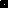 